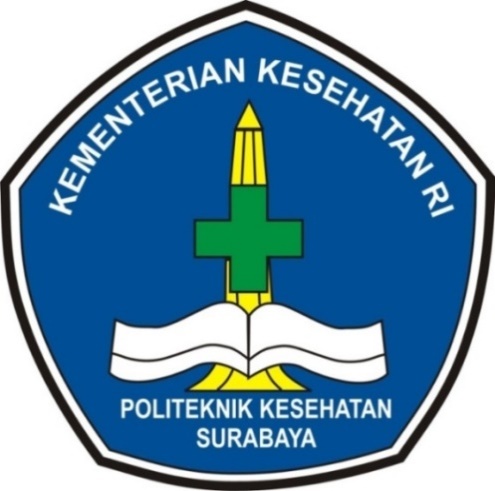 TUGAS AKHIR KONDISI FISIK DAN  KUALITAS BAKTERIOLOGIS AIR SUMUR GALI DI KELURAHAN TAMAN KECAMATAN TAMAN KOTA MADIUN TAHUN 2021Disusun Oleh : LIA SUSANTI NIM. P27833218026KEMENTRIAN KESEHATAN REPUBLIK INDONESIA POLITEKNIK KESEHATAN KEMENKES SURABAYA JURUSAN KESEHATAN LINGKUNGAN PROGRAM STUDI SANITASI PROGRAM DIPLOMA IIIKAMPUS MAGETAN TAHUN 2021